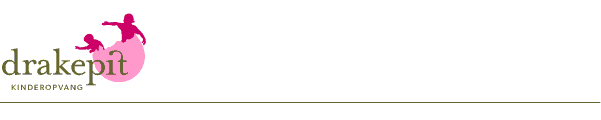 Feedback van de deelnemers van de eerste Basiscursus Antroposofie:Hoe is deze cursus bevallen?"Heel, heel interessant. Ik vind hier veel waarheid in.""Het was erg fijn om een stukje verdieping aangereikt te krijgen over deze ingewikkelde materie maar wel op een luchtige manier.""Bedankt voor jullie mooie manier van overbrengen wat antroposofie is: Wijze lessen met af en toe op goede moment relativering (en mildheid)!""Bedankt voor al jullie aandachtsvolle verzorging van deze cursus! Ik werd iedere keer weer blij van omringd te zijn door zoveel zorgvuldige en warme details.""Ik heb echt ervaren dat jullie de theorie eigen hebben gemaakt. Jullie waren telkens goed voorbereid met heel veel aandacht voor sfeer.""Fijn om op deze manier een nieuwe inzicht te krijgen in de antroposofie. Erg open en licht, niet te zweverig, erg leerzaam.""Goed verzorgd, veel hoog niveau informatie. Jullie hebben veel kennis heel goed overgebracht. Fijn dat we alles zo uitgewerkt via de mail ontvangen hebben.""Heel goed! Vooral het hoge niveau en zo rijk aan informatie en de geweldige verzorging en aankleding. Ik heb ervan genoten. De opbouw van elke avond was goed, mooie balans. Dank ook voor de volledige verslagen."Wat neem je mee uit deze cursus?"Het allerbelangrijkste: Laat niet het initiatief bij je kind voor zaken die nog niet passen bij de leeftijd.""Een stukje verdieping in het kind en jezelf. Hoe staan we in het leven en tot elkaar.""Heel fijn om meer weet te hebben van de achtergronden van de antroposofie en dat ik af en toe woorden kreeg voor wat ik voelde maar niet echt wist.""Het observeren van kinderen vanuit vragen over zo veel verschillende ontwikkelingsaspecten. Was fijn om dat een keer zo uitgebreid samen te doen.""Ik neem het mee in mijn kijken naar kinderen. Kinderen trachten te begrijpen vanuit hun ervaringsstroom. Daar helpt de kennis van drieledigheid en vierledigheid bij.""Zowel de meer praktische toepassingen voor thuis / op school als ook de meer spirituele diepgang.""Om zonder vooroordeel naar je kind te kijken en te zien wat het nodig heeft.""Vooral het waardevrij kijken naar een kind, niet oordelen maar puur kijken voor wat hij / zij nodig heeft ter ondersteuning."